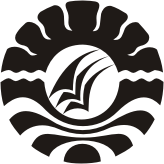 		SKRIPSIPENINGKATKAN KREATIVITAS ANAK MELALUI KEGIATAN MELUKIS DENGAN JARI (FINGER PAINTING) DI LEMBAGA PAUD TERPADU AISYIYAH MAMAJANG MAKASSARMEGA MUTIARA LESTARIPROGRAM STUDI PENDIDIKAN GURU PENDIDIKAN ANAK USIA DINIFAKULTAS ILMU PENDIDIKANUNIVERSITAS NEGERI MAKASSAR2017PENINGKATKAN KREATIVITAS ANAK MELALUI KEGIATAN MELUKIS DENGAN JARI (FINGER PAINTING) DI LEMBAGA PAUD TERPADU AISYIYAH MAMAJANG MAKASSARSKRIPSIDiajukan Untuk Memenuhi Sebagian Persyaratan GunaMemperoleh Gelar Sarjana Pendidikan Pada Program Studi Pendidikan GuruPendidikan Anak Usia Dini Strata Satu Fakultas Ilmu PendidikanUniversitas Negeri MakassarMEGA MUTIARA LESTARI104904034PROGRAM STUDI PENDIDIKAN GURU PENDIDIKAN ANAK USIA DINIFAKULTAS ILMU PENDIDIKANUNIVERSITAS NEGERI MAKASSAR2017